Journal of Vegetation ScienceSUPPORTING INFORMATIONHigh species turnover and low intraspecific trait variation in plant species assemblages on an oceanic islandDagmar M. Hanz1, Mirela Beloiu2, Raja Wipfler2, Carl Beierkuhnlein2,3,4, Richard Field5, Anke Jentsch3,6, Ole R. Vetaas7 and Severin D.H. Irl1,31Biogeography and Biodiversity Lab, Institute of Physical Geography, Goethe University Frankfurt, Frankfurt, Germany2Department of Biogeography, University of Bayreuth, Bayreuth, Germany3BayCEER, Bayreuth Centre of Ecology and Environmental Research, University of Bayreuth, Bayreuth, Germany4GIB Geographical Institute Bayreuth, Bayreuth, Germany5University of Nottingham, School of Geography, University Park Campus, Nottingham NG7 2RD, England6Department of Disturbance Ecology, University of Bayreuth, Bayreuth, Germany7Department of Geography, University of Bergen, Bergen, NorwayAppendix S1. List of endemic and non-endemic speciesTable S1.1 List of endemic and non-endemic species sampled in all plots (n = 44) at the coastal succulent scrub of La Palma, Canary Islands. For each species the number of plots it occured in and the number of measured individuals is given.Appendix S2. Variation in traits of entire, endemic and non-endemic plant assemblagesTable S2.1 Pearson’s correlation coefficient between precipitation, heat load index, soil nitrogen, soil phosphorus and soil pH across plant assemblages (n = 44) along the coastal succulent scrub of La Palma, Canary Islands.Table S2.2 Relative contribution of total variation in community-weighted mean trait values due to species turnover, intraspecific variation, and their covariation across a) endemic and b) non-endemic plant assemblages on La Palma, Canary Islands.Table S2.3 Small sample-size corrected Akaike Criterion (AICc) and explained variation (adjusted R²) of multiple regression models analysing the effect of precipitation, heat load index, soil nitrogen, soil phosphorus and soil pH on specific and fixed averages in a) plant height, b) leaf area and c) leaf thickness of entire, endemic and non-endemic plant assemblages along the coastal succulent scrub of La Palma, Canary Islands. 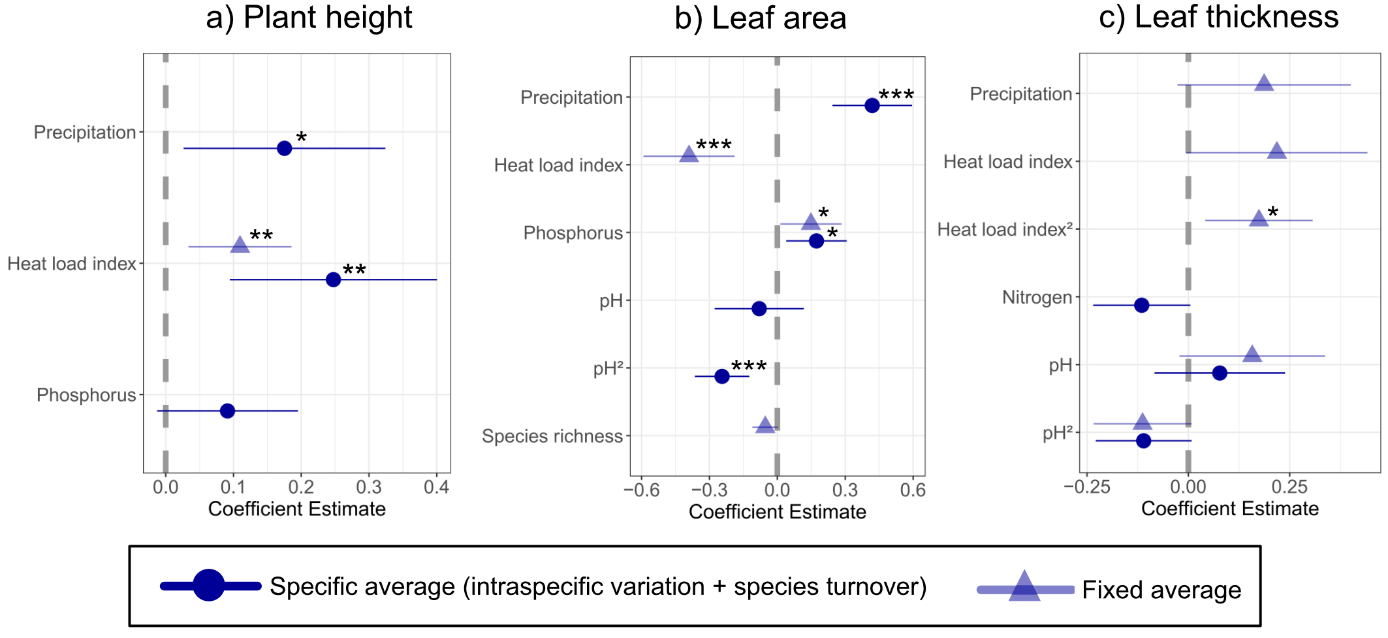 Figure S2.1 Multiple regression models of precipitation, heat load index, soil nitrogen, soil phosphorus and soil pH on specific averages and fixed averages of a) plant height, b) leaf area and c) leaf thickness in endemic plant assemblages (n = 44) at the coastal succulent scrub of La Palma, Canary Islands. Dark circles denote the specific averages (species turnover and intraspecific variation); light triangles denote fixed averages only. Standardized estimates are provided for each predictor. Error bars represent confidence intervals of the coefficient estimates. Asterisks denote statistical significance (*** p < 0.001; ** p < 0.01; * p < 0.05).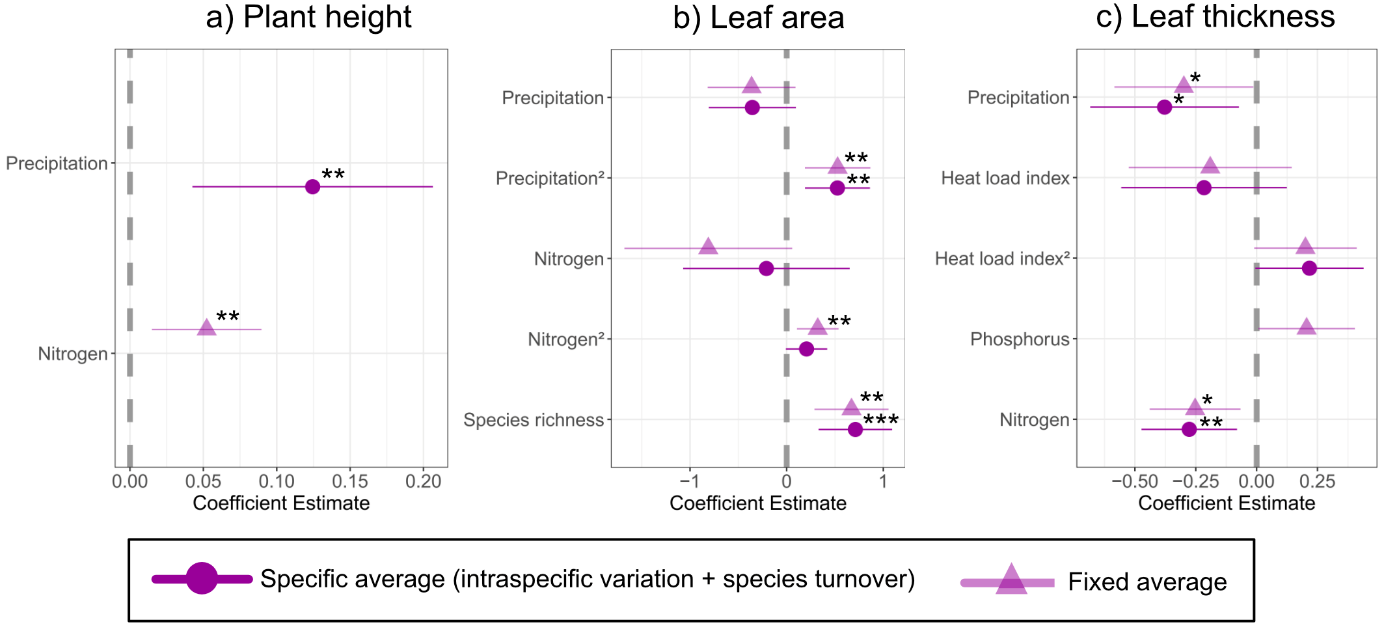 Figure S2.2 Multiple regression models of precipitation, heat load index, soil nitrogen, soil phosphorus and soil pH on specific averages and fixed averages of a) plant height, b) leaf area and c) leaf thickness in non-endemic plant assemblages (n = 44) at the coastal succulent scrub of La Palma, Canary Islands. Dark circles denote the specific averages (species turnover and intraspecific variation); light triangles denote fixed averages only. Standardized estimates are provided for each predictor. Error bars represent confidence intervals of the coefficient estimates. Asterisks denote statistical significance (*** p < 0.001; ** p < 0.01; * p < 0.05).FamilySpeciesFloristic statusNo. plotsNo. individualsAgavaceaeAgave americananon-endemic140ApiaceaeAstydamia latifolianon-endemic47AsclepiadaceaePeriploca laevigatanon-endemic2134AsteraceaeArgyranthemum frutescens frutescensendemic15AsteraceaeArtemisia thusculaendemic92AsteraceaeKleinia neriifoliaendemic335AsteraceaePericallis papyraceaeendemic15AsteraceaePhagnalon saxatilenon-endemic334AsteraceaePhagnalon umbelliformeendemic75AsteraceaePulicaria viscosanon-endemic18AsteraceaeReichardia ligulataendemic253AsteraceaeSchizogyne sericeanon-endemic207AsteraceaeTolpis santosiiendemic196BoraginaceaeCeballosia fruticosa fruticosaendemic320BoraginaceaeEchium brevirameendemic2422BrassicaceaeLobularia canariensis intermediaendemic2105BrassicaceaeLobularia maritimanon-endemic11CactaceaeOpuntia dilleniinon-endemic1121CactaceaeOpuntia maximanon-endemic912ConvollariaceaeAsparagus umbellatusendemic15CrassulaceaeAeonium arboreum holochrysumendemic108CrassulaceaeAeonium canariense christiiendemic3147CrassulaceaeAeonium davidbramwelliiendemic890CrassulaceaeAeonium goochiaeendemic110CrassulaceaeAeonium hierrenseendemic116EuphorbiaceaeEuphorbia balsamiferanon-endemic48EuphorbiaceaeEuphorbia canariensisendemic65EuphorbiaceaeEuphorbia lamarckii broussonetiiendemic2543FabaceaeBituminaria bituminosanon-endemic1137FabaceaeRetama rhodorhizoidesendemic1325FrankeniaceaeFrankenia capitataendemic51GlobulariaceaeGlobularia salicinanon-endemic487HypericaceaeHypericum canariensenon-endemic115LamiaceaeLavandula canariensisendemic2427LamiaceaeMicromeria herpyllomorpha herpyllomorphaendemic114OleaceaeJasminum odoratissimumnon-endemic26PlumbaginaceaeLimonium imbricatumendemic232PlumbaginaceaeLimonium pectinatumendemic410PolygonaceaeRumex lunariaendemic1266RhamnaceaeRhamnus crenulataendemic424RubiaceaeRubia fruticosa fruticosanon-endemic183RutaceaeRuta pinnataendemic170ZygophyllaceaeFagonia creticanon-endemic12PrecipitationHeat load indexSoil nitrogenSoil phosphorusSoil pHHeat load index-0.607----Soil nitrogen0.225-0.399---Soil phosphorus-0.1840.1740.209--Soil pH-0.5900.344-0.4240.210-Species richness0.454-0.6760.242-0.141-0.400EndemicEndemicEndemicNon-endemicNon-endemicNon-endemicPlant heightLeaf areaLeaf thicknessPlant heightLeaf areaLeaf thicknessIntraspecific variation0.310.180.280.410.070.06Species turnover0.460.980.810.330.810.89Covariation0.23-0.17-0.090.270.120.05Plant heightPlant heightPlant heightPlant heightPlant heightPlant heightLeaf areaLeaf areaLeaf areaLeaf areaLeaf areaLeaf areaModelsEntireEntireEndemicEndemicNon-endemicNon-endemicEntireEntireEndemicEndemicNon-endemicNon-endemicAICcR²AICcR²AICcR²AICcR²AICcR²AICcR²Specific average15.70.2747.60.2410.70.1776.90.5164.60.48112.90.62Fixed average-31.00.189.00.14-33.00.1473.00.4169.10.23113.60.58Leaf thicknessLeaf thicknessLeaf thicknessLeaf thicknessLeaf thicknessLeaf thicknessModelsEntireEntireEndemicEndemicNon-endemicNon-endemicAICcR²AICcR²AICcR²Specific average59.30.4463.80.2092.90.35Fixed average49.40.4964.60.1988.60.36